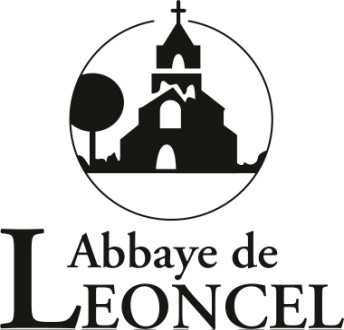 Maison Saint Hugues Le Village – 26190 Léoncel     Du Jeudi 30 Mai  (9h30) au Samedi 1er Juin 2019 (17h)               Durant ces 3 jours, nous alternerons temps de découverte et de pratique de l’écriture contemplative. Pour commencer, nous nous laisserons inviter à entrer dans l’univers des Haïkus, ces courts poèmes de trois lignes dont la tradition nous vient du Japon, cette ile où la nature ouvre le cœur qui l’écoute et la contemple, à cet « au-delà au-dedans » qu’évoque Maurice Zundel. Comme au Japon, nous nous inspirerons de ce que la nature nous aura glissé lors de marches silencieuses dans les forêts, les bois et les chemins qui entourent l’abbaye.« Le Haïku est simplicité, légèreté, mise à nu de l’essentiel.{…} C’est le temps accordé au silence, une grâce, un secret. Un oiseau qui se pose. Un instant sauvé. Une brindille d’éternel. » Henri Brunel in « Sages ou Fous les Haïkus ».Sous mes pas hésitantsIl découvre sa lumièreLe chemin du HaïkuA.Combier                Nous déploierons également une écriture moins brève, inspirée des psaumes, de certaines litanies, des Evangiles, toujours en cherchant à exprimer avec les mots singuliers qui sont les nôtres l’expérience spirituelle de notre intériorité.« Ecrire, c’est veiller dans l’espérance d’une visitation »  Jean-Yves Quellec.« Il est bon de jeter en terre des graines d’imagination qui produiront, espérons-le, d’abord de l’herbe, puis l’épi, puis plein de blé dans l’épi » (Marc 4,28).L’atelier d’écriture est ce temps qui permet d’alterner la création solitaire et l’écoute des textes ainsi écrits par le groupe des participants, dans la bienveillance que suscite cette pratique.Annick  Combier anime des ateliers d’écriture depuis bientôt 20 ans avec l’association EcriSud, elle écrit et publie, et a également été aumônière d’hôpital à Marseille. (www.e crisud.fr).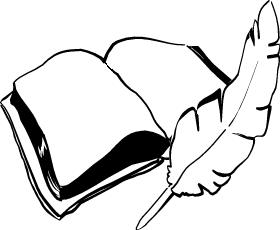 Le Stage se déroule en Pension complète – logement en chambre à 2 lits, draps fournis (la capacité de la maison st Hugues est de 7 chambres, permettant de recevoir 14 stagiaires). Chambres individuelles selon cas particuliers.Possibilité de loger à l’extérieur (les repas de midi et les frais de salle resteront à votre charge) merci de nous en tenir informés à votre inscription.Arrivée : Mercredi 29 mai à partir de 17h : accueil à la maison st Hugues (voir plan d’accès) – diner – soirée libre. Jeudi  30 Mai : 	-ouverture de la session à 9h30-Atelier de 10h à 12h et de 14h à 17h-Messe à 17h30-Soirée : atelier écritureVendredi 31 Mai :-office des Laudes à 9h-Atelier de 10h à 12h et de 14h à 17h-office des vêpres à 18-soirée : atelier lecture/écritureSamedi 1er Juin :-Office des Laudes à 9h-Atelier de 10h à 12h et de 14h à 15h 30- clôture du stage : 15h30 à 17hNécessaire à apporter : Linge et nécessaire de toilette –chaussures de marche ou baskets – un chapeau - une gourde – un petit sac à dos – un carnet et/ou de quoi écrire- votre instrument de musique… – penser à des vêtements chauds (nous sommes à 1000m d’altitude).Frais de Stage (la question financière ne doit pas être un obstacle, merci de nous contacter) :1) Hébergement en pension complète : Chambre individuelle – logement Maison St Hugues ou l’extérieur - :  240 €Chambre à 2 lits – logement Maison St Hugues : 135 € (si logement extérieur personnel : 50 € (frais de salle et 3 repas).règlement à  ADVA st Hugues2) Stage Ecriture : 105 € - règlement à l’ordre d’EcriSud.Bulletin d’inscription à retourner  le plus rapidement possible Accompagné d’un acompte de 50€ à l’ordre de ADVA st HuguesAbbaye de Léoncel – BP 23 – 26190 St Jean en Royans                                             -------------------------------                                  Secrétariat 06 33 05 05 22 –     courriel : leoncel.actualites@orange.fr Maison Saint HuguesLe Village – 26190 Léoncel	NOM : ______________________ ___                PRENOM__________________________Adresse : _________________________________________________________________________________________________________________________________________VILLE /_________________________       CODE POSTAL_____________________Téléphone :______________________ Mail :___________________________________                                                                                    	Arrivée : Mercredi 29 mai à  ____h        Départ ___________________________   Préciser éventuellement si logement à l’extérieur par vos soins :   __________Verse un  acompte de 50 € à l’ordre ADVA st Hugues  pour l’hébergement.								Date et Signature